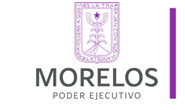 				           5NOMBRE:                                                   	         APELLIDO PATERNO		         APELLIDO MATERNO		                    NOMBRE (S)FILIACIÓN:                                           CLAVE PRESUPUESTAL (ES)     CURP.                                                               ING. SEP.                                      ING. RAMA:  								 (AÑO/  MES/   DIA)                                       (AÑO/   MES/   DIA)DOMICILIO PARTICULAR:      					CALLE			         No.	 	               COLONIA O LOCALIDADMUNICIPIO			         	C.P.				            	TELÉFONO(SI ES DIRECTIVO) FECHA DEL DICTAMEN COMO DIRECTOR:                            									      (AÑO /      MES   /           DIA)FECHA DEL ÚLTIMO CAMBIO DE CENTRO DE TRABAJO:                   /            /                                                                                                        (AÑO /        MES   /              DIA)CENTRO DE TRABAJO DONDE SE ENCUENTRA ACTUALMENTECLAVE C.T.____________ ____  ESCUELA:____________________                  ZONA  ______________LOCALIDAD:_______________ ____  MUNICIPIO: _______________________________ _________FUNCIÓN QUE SESEMPEÑA:_________________________________ __________________________CENTRO DE TRABAJO DONDE SOLICITA EL CAMBIO   (SEÑALE TRES LUGARES POR ORDEN DE PRIORIDAD) 1.-   	NOMBRE DE LA ESCUELA    LOCALIDAD Y MUNICIPIO       ZONA		    DELEGACIÓN  REGIÓN2.-   			NOMBRE DE LA ESCUELA    LOCALIDAD Y MUNICIPIO       ZONA		    DELEGACIÓN  REGIÓN3.-   	NOMBRE DE LA ESCUELA    LOCALIDAD Y MUNICIPIO       ZONA		    DELEGACIÓN  REGIÓN								FECHA:    AL SER AUTORIZADA LA PRESENTE SOLICITUD, CONFORME A LAS NORMAS Y POLÍTICAS ESTABLECIDAS POR LA CONVOCATORIA DE CAMBIOS; ME COMPROMETO A CULMINAR LOS TRAMITES DE LA MISMA, ASÍ MISMO SU CARÁCTER IRRENUNCIABLE.                FECHA DE RECEPCIÓN                                             	 NOMBRE Y FIRMA DEL INTERESADONOTA:   LAS SOLICITUDES SERÁN ENVIADAS  A ESTE DEPARTAMENTO POR EL INTERESADO VÍA INTERNET              AL CORREO: dts@iebem.edu.mx. , del 26 al 20  DE JUNIO DE 2015. 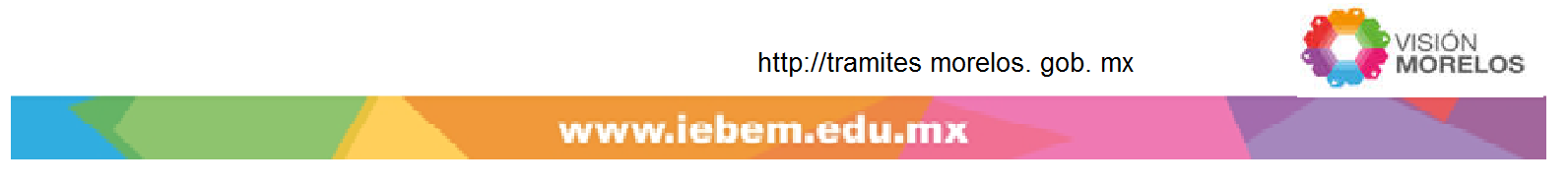 